Образовательный стандарт среднего специального образования по специальности 2-79 01 31 «Сестринское дело»утвержден постановлением Министерства образования Республики Беларусь                                от 21.02.2022 № 34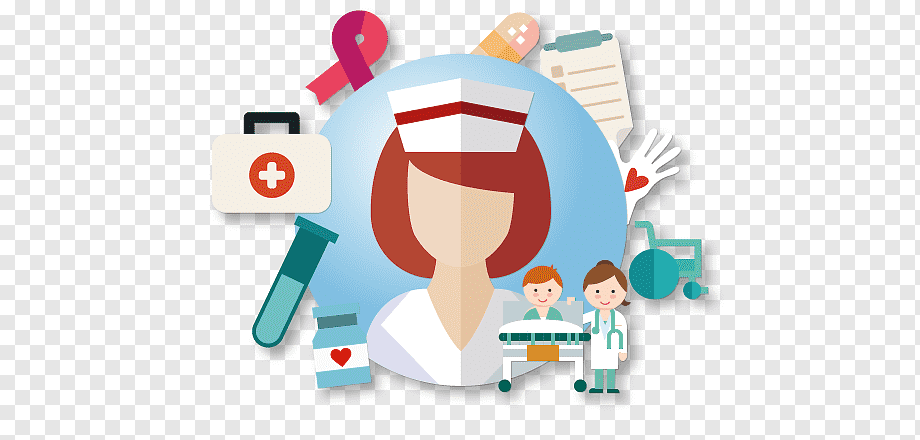 Специальность 2-79 01 31 «Сестринское дело» в соответствии с ОКРБ 011 относится к профилю образования «L. Здравоохранение», направлению образования «79. Профилактика, диагностика, лечение, реабилитация и организация здравоохранения», группе специальностей                        «79 01. Профилактика, диагностика, лечение, реабилитация и организация здравоохранения».Сферой профессиональной деятельности специалиста со средним специальным образованием по специальности 2-79 01 31 «Сестринское дело» являются:организации здравоохранения различного ведомственного подчинения и форм собственности;другие организации, связанные с оказанием медицинской помощи и предоставлением медицинских услуг населению.Требования к уровню подготовки выпускникаВыпускник должен быть компетентным в следующих видах профессиональной деятельности:лечебно-диагностическая;медико-профилактическая;реабилитационная;коммуникативная;учетно-отчетная;информационно-просветительская.Выпускник должен обладать следующими профессиональными компетенциями по видам профессиональной деятельности:лечебно-диагностическая:участвовать в оказании медицинской помощи пациенту;выполнять лечебные и диагностические манипуляции по назначению врача-специалиста;использовать лекарственные средства в соответствии с их назначением;использовать медицинские изделия при оказании медицинской помощи;оценивать состояние пациента;оказывать скорую медицинскую помощь;соблюдать нормы медицинской этики и деонтологии;использовать НПА и ТНПА, регламентирующие профессиональную деятельность;медико-профилактическая:соблюдать санитарно-эпидемиологические требования в профессиональной деятельности;проводить санитарно-противоэпидемические мероприятия по обеспечению инфекционной безопасности;проводить профилактические прививки;принимать участие в проведении медицинских осмотров и диспансеризации населения;соблюдать требования по охране труда, требования по обеспечению пожарной безопасности и требования по обеспечению электробезопасности;реабилитационная:участвовать в медицинской реабилитации пациентов с различными заболеваниями;контролировать выполнение пациентами назначенных врачом-специалистом режима, диетотерапии и дозированных физических нагрузок;проводить консультирование и обучение пациентов, членов их семей (законных представителей), лиц, осуществляющих уход, по вопросам ухода и самообслуживания;коммуникативная:использовать методы и технологии пациент-ориентированной модели общения;соблюдать этические нормы в профессиональной деятельности;ориентироваться в общих вопросах психологии и этики деловых отношений, избегать конфликтных ситуаций, создавать условия для формирования благоприятного морально-психологического климата в коллективе;учетно-отчетная:вести учетную и отчетную документацию;использовать технические и электронные средства получения, обработки и передачи информации;информационно-просветительская:проводить гигиеническое обучение и воспитание по формированию здорового образа жизни, профилактике заболеваний.Выпускник должен быть компетентным в выполнении следующих профессиональных функций:проведение лечебных и диагностических манипуляций по назначению врача-специалиста;подготовка пациента к медицинскому осмотру, проведению лабораторных, функциональных и инструментальных исследований;ассистирование врачу-специалисту при проведении инструментальных исследований, лечебных и диагностических процедур, хирургических вмешательств;обеспечение медицинского наблюдения и ухода за пациентами;участие в проведении медицинской реабилитации пациентам;оценка состояния пациента;оказание скорой медицинской помощи;проведение профилактических прививок;проведение санитарно-противоэпидемических мероприятий по обеспечению инфекционной безопасности;проведение дезинфекционных и стерилизационных мероприятий;консультирование и обучение пациентов, членов их семей (законныхпредставителей), лиц, осуществляющих уход, по вопросам ухода и самообслуживания, оказания первой помощи;осуществление деятельности по формированию здорового образа жизни, профилактике заболеваний;ведение учетной и отчетной документации;использование технических и электронных средств получения, обработки и передачи информации;соблюдение норм медицинской этики и деонтологии в профессиональнойдеятельности;применение коммуникативных навыков общения;соблюдение требований по охране труда, требований по обеспечению пожарной безопасности и требований по обеспечению электробезопасности;эксплуатация компьютерных и телекоммуникационных систем.